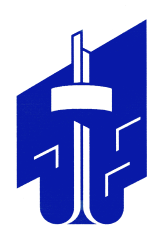 СОВЕТ депутатов металлургического района
первого созываПРОЕКТПОВЕСТКАтридцать шестого заседания
Совета депутатов Металлургического района26 апреля  2018 года 16.00 часовПредседатель Совета депутатовМеталлургического района             		   		                                               Д. И. Алехин ОСНОВНЫЕ ВОПРОСЫ:ОСНОВНЫЕ ВОПРОСЫ:ОСНОВНЫЕ ВОПРОСЫ:ОСНОВНЫЕ ВОПРОСЫ:ОСНОВНЫЕ ВОПРОСЫ:О внесении изменений и дополнений в Устав Металлургического района города Челябинска.О внесении изменений и дополнений в Устав Металлургического района города Челябинска.О внесении изменений и дополнений в Устав Металлургического района города Челябинска.О внесении изменений и дополнений в Устав Металлургического района города Челябинска.Докладчик:Иванюк Александр Харитонович   Председатель постоянной комиссии по местному самоуправлению, регламенту и этике Председатель постоянной комиссии по местному самоуправлению, регламенту и этике Председатель постоянной комиссии по местному самоуправлению, регламенту и этике 2.О    внесении   изменений    в     решение  Совета   депутатов   Металлургического   района от 21.12.2017  № 33/1 «О бюджете Металлургического    внутригородского района  Челябинского городского округа  с      внутригородским     делением      на  очередной   финансовый   2018 год  и    на  плановый      период     2019-2020 годов »О    внесении   изменений    в     решение  Совета   депутатов   Металлургического   района от 21.12.2017  № 33/1 «О бюджете Металлургического    внутригородского района  Челябинского городского округа  с      внутригородским     делением      на  очередной   финансовый   2018 год  и    на  плановый      период     2019-2020 годов »О    внесении   изменений    в     решение  Совета   депутатов   Металлургического   района от 21.12.2017  № 33/1 «О бюджете Металлургического    внутригородского района  Челябинского городского округа  с      внутригородским     делением      на  очередной   финансовый   2018 год  и    на  плановый      период     2019-2020 годов »О    внесении   изменений    в     решение  Совета   депутатов   Металлургического   района от 21.12.2017  № 33/1 «О бюджете Металлургического    внутригородского района  Челябинского городского округа  с      внутригородским     делением      на  очередной   финансовый   2018 год  и    на  плановый      период     2019-2020 годов »Докладчик:Вершинина Ольга Геннадьевна Начальник отдела финансов Администрации Металлургического района Начальник отдела финансов Администрации Металлургического района Начальник отдела финансов Администрации Металлургического района 3.О назначении публичных слушаний по проекту решения Совета депутатов Металлургического района «О внесении изменений в Устав Металлургического района города Челябинска»О назначении публичных слушаний по проекту решения Совета депутатов Металлургического района «О внесении изменений в Устав Металлургического района города Челябинска»О назначении публичных слушаний по проекту решения Совета депутатов Металлургического района «О внесении изменений в Устав Металлургического района города Челябинска»О назначении публичных слушаний по проекту решения Совета депутатов Металлургического района «О внесении изменений в Устав Металлургического района города Челябинска»Докладчик:Иванюк Александр Харитонович   Председатель постоянной комиссии по местному самоуправлению, регламенту и этике Председатель постоянной комиссии по местному самоуправлению, регламенту и этике Председатель постоянной комиссии по местному самоуправлению, регламенту и этике 4.О ежегодном отчете депутата Совета депутатов Металлургического района по избирательному округу № 16 Капитан А.Е., избранного в Челябинскую городскую Думу, о  его работе в 2017 годуО ежегодном отчете депутата Совета депутатов Металлургического района по избирательному округу № 16 Капитан А.Е., избранного в Челябинскую городскую Думу, о  его работе в 2017 годуО ежегодном отчете депутата Совета депутатов Металлургического района по избирательному округу № 16 Капитан А.Е., избранного в Челябинскую городскую Думу, о  его работе в 2017 годуО ежегодном отчете депутата Совета депутатов Металлургического района по избирательному округу № 16 Капитан А.Е., избранного в Челябинскую городскую Думу, о  его работе в 2017 годуДокладчик: Капитан Александр Евгеньевич  	Капитан Александр Евгеньевич  	Депутат Совета депутатов Металлургического района по избирательному округу № 16Депутат Совета депутатов Металлургического района по избирательному округу № 165.О ежегодном отчете депутата Совета депутатов Металлургического района по избирательному округу №  5 Панов  Ю.Ю., избранного в Челябинскую городскую Думу, о  его работе в 2017 годуО ежегодном отчете депутата Совета депутатов Металлургического района по избирательному округу №  5 Панов  Ю.Ю., избранного в Челябинскую городскую Думу, о  его работе в 2017 годуО ежегодном отчете депутата Совета депутатов Металлургического района по избирательному округу №  5 Панов  Ю.Ю., избранного в Челябинскую городскую Думу, о  его работе в 2017 годуО ежегодном отчете депутата Совета депутатов Металлургического района по избирательному округу №  5 Панов  Ю.Ю., избранного в Челябинскую городскую Думу, о  его работе в 2017 годуДокладчик:Панов Юрий Юрьевич Панов Юрий Юрьевич Панов Юрий Юрьевич Депутат  Совета депутатов Металлургического района по избирательному округу № 5 6.О ежегодном отчете депутата Совета депутатов Металлургического района по 7 избирательному округу №  7 Баканов А.В., избранного в Челябинскую городскую Думу, о  его работе в 2017 годуО ежегодном отчете депутата Совета депутатов Металлургического района по 7 избирательному округу №  7 Баканов А.В., избранного в Челябинскую городскую Думу, о  его работе в 2017 годуО ежегодном отчете депутата Совета депутатов Металлургического района по 7 избирательному округу №  7 Баканов А.В., избранного в Челябинскую городскую Думу, о  его работе в 2017 годуО ежегодном отчете депутата Совета депутатов Металлургического района по 7 избирательному округу №  7 Баканов А.В., избранного в Челябинскую городскую Думу, о  его работе в 2017 годуДокладчик:Баканов Алексей Викторович           Депутат  Совета депутатов Металлургического района по                                                               Избирательному округу № 7 Баканов Алексей Викторович           Депутат  Совета депутатов Металлургического района по                                                               Избирательному округу № 7 Баканов Алексей Викторович           Депутат  Совета депутатов Металлургического района по                                                               Избирательному округу № 7 Баканов Алексей Викторович           Депутат  Совета депутатов Металлургического района по                                                               Избирательному округу № 7      Баканов Алексей Викторович Депутат  Совета депутатов Металлургического района по избирательному округу № 7 ИНФОРМАЦИЯ, ОБЪЯВЛЕНИЯ.	ИНФОРМАЦИЯ, ОБЪЯВЛЕНИЯ.	ИНФОРМАЦИЯ, ОБЪЯВЛЕНИЯ.	ИНФОРМАЦИЯ, ОБЪЯВЛЕНИЯ.	ИНФОРМАЦИЯ, ОБЪЯВЛЕНИЯ.	